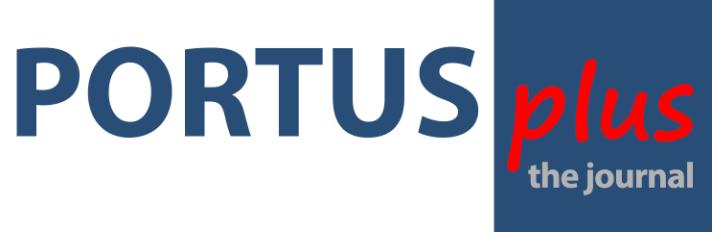 SubmissionSpecial Issue “Governance in Port City Regions”La participation à la sélection des contributions nécessite de répondre à la Call for Papers en suivant les instructions de submission, sous peine d'exclusion. Veuillez donc confirmer l'envoi des documents suivants, le cas échéant:Déclaration de Responsabilité (Document A), complétée et signée par chaque auteur (en format .DOC avec signature numérique, ou bien en format .PDF ou .JPG avec signature originale scannée);Enregistrement et Traitement de données personnelles (Document B) - en vertu de l'article 13 du Règlement (UE) "GDPR 2016/679" - complétés et signés par chaque auteur (en format .DOC avec signature numérique, ou bien en format .PDF ou .JPG avec signature originale scannée);“Abstract” en format .DOC de maximum 300 palavras (ou 2.000 caractères espaces inclus), en Anglais, selon la Forme Imposée (Document C);“Paper” en format .DOC d'environ 5.000 palavras (ou 30.000 caractères espaces inclus), comprenant images, graphiques et tableaux accompagnés de leurs légendes, selon la Forme Imposée (Document C);“References” en format .DOC, à insérer à la fin du paper, selon la Forme Imposée (Document C);images en haute définition, 300 dpi, en format .JPG ou .TIFF;un bref Profil de l’Auteur (Document D) en format .DOC.La participation nécessite également de répondre à l'appel à communications avant la date limite et selon les modalités fixées par l'appel, sous peine d'exclusion. Veuillez donc confirmer que tous les formulaires et autres documents requis:seront envoyés avant le 30 Juin 2019;seront envoyés par courrier électronique à l'adresse journal@portusplus.org;seront envoyés ensemble, dans une seule communication par courrier électronique, ou avec des communications immédiatement suivantes, selon les besoins.Consentement au Traitement de données personnellesEn vertu de l'article 13 du Règlement (UE) 2016/679 ("GDPR 2016/679", "GDPR: Règlement Général sur la Protection des Données"), qui contient des dispositions relatives à la protection des données à caractère personnel de personnes et d'autres sujets, nous souhaitons informer que les informations personnelles fournies seront traitées conformément au règlement susmentionnée et à la confidentialité dont est soumise RETE – Associazione per la Collaborazione tra Porti e Città - en tant qu'Editeur du Journal PORTUSplus.Veuillez lire les informations concernant la Politique de Confidentialité de RETE (texte complet) disponible à l'adresse suivante: http://retedigital.com/privacy-rete-association/.Les demandes de données personnelles et la fourniture d'informations sont obligatoires; le refus de rendre ces données disponibles rendrait impossible la gestion d'une relation avec l'utilisateur.Veuillez donc confirmer, avec la signature sur ce document:le Consentement au Traitement des données personnelles, conformément à la Politique de Confidentialité de RETE, pour la gestion des informations demandées.À tout moment il est possible de s’opposer au traitement des données à caractère personnel aux fins légitimes indiquées dans la Politique de Confidentialité de RETE, en nous contactant à l’adresse électronique suivante: info@retedigital.com.Date……………………………….Signature…………………………………………….PORTUSplus_the online Journal of RETERETE Publisher, Venice, ISSN: 2039-6422ANNEXE BEnregistrementEnregistrementTitre du paper Auteur/s (Nom, Prénom) Organisation/Institution d'appartenance Rue/n.° Ville/Code Postale Pays/État E-mail 